CONTRATO nº 43/2019	O Município de Muitos Capões, pessoa jurídica de Direito Público Interno, com sede na Rua Dorval Antunes Pereira, 950, Estado do Rio Grande do Sul, CGC/MF nº 01.621.714/0001-80, representado por sua Prefeita Municipal, RITA DE CÁSSIA CAMPOS PEREIRA, doravante denominada simplesmente de COTRATANTE, e PITFALL SISTEMAS LTDA. ME, pessoa jurídica de Direito Privado, inscrita no CNPJ sob o nº 24.897.642/0001-01, com sede à Rua Coronel Lica Ramos, n° 94, Bairro Sagrado Coração, Lages/SC, representada neste ato por seu representante legal Sr. TARCÍSIO ZAGO ISOTON, portador da cédula de identidade RG nº 3423467 SSSP/SC e inscrito no CPF/MF sob o n. 006.059.529-90, doravante simplesmente denominado de CONTRATADA.	As partes acima qualificadas celebram o presente CONTRATO DE PRESTAÇÃO DE SERVIÇOS, que reger-se-á pelas disposições da Lei Federal n° 8.666, de 21 de junho de 1993, alterada posteriormente pelas Leis n°s 8.883, de 8 de junho de 1994; 9.032, de 28 de abril de 1995 e 9.648, de 27 de maio de 1998, bem como pelas normas contidas nas cláusulas que seguem abaixo:CLÁUSULA PRIMEIRA - DO OBJETO:	O presente instrumento tem como objeto o fornecimento do serviço especializado de gestão eletrônica de dados oriundos da  assistência social, por meia da utilização de ferramentas WEB, na modalidade SAAS (software como um serviço). Possibilitando automatizar a gestão das unidades de CRAS por meio de : gestão de atendimentos, controle, compartilhamento de dados, avaliações técnicas, diagnóstico socioeconômico das famílias, gestão das atividades, encaminhamentos, acompanhamento e relatórios, gerando, assim indicadores fidedignos com a realidade, o que auxiliará no cumprimento das metas do pacto de aprimoramento SUAS, reduzindo custos e capitalizando melhor os recursos.PARÁGRAFO ÚNICO: Este instrumento confere apenas e tão somente o direito de uso do software e aqueles assegurados pela Lei de Programa de Computador nº 9.609 de fevereiro de 1998, nem visando  nem permitindo, sem ressalvas, a transferência da propriedade ou dos direitos autorais, do qual permanece exclusivamente a Contratada.	CLÁUSULA SEGUNDA - DA LICENÇA DE USO E DO SUPORTE TÉCNICO  PARÁGRAFO  PRIMEIRO. A  ferramenta  Web  disponibilizada  na  prestação de  serviço  ora  contratado  é  um  aplicativo  de  propriedade  da CONTRATADA, não sendo o código fonte objeto deste instrumento. Desta  forma,  não  implica  na  transferência  de  propriedade  do código fonte. PARÁGRAFO  SEGUNDO. A CONTRATADA disponibilizará  a  entrega  do licenciamento  do  software  web,  diretamente  por  meio  de permissionamento de usuários para que o CONTRATANTE utilize o sistema no ambiente Datacenter da CONTRATADA, conforme contratado. PARÁGRAFO  TERCEIRO.   Das  modalidades  de  instalação  do  software contratado:  a.  Ambiente Datacenter CONTRATADA: configurações do sistema, liberação de uso, permissionamento de usuário e treinamento do CONTRATANTE,  serão realizadas por  um  técnico  da CONTRATADA, neste  modelo  todas  as  bases  de  dados,  serão  processadas  e  a guarda eletrônica de dados, localizada na estrutura do Datacenter CONTRATADA. PARÁGRAFO QUARTO. Ocorrerá o bloqueio do fornecimento do serviço ora contratado: a.  No  caso  de  irregularidade  no  cumprimento  deste  instrumento, sem o CONTRATANTE apresente Defesa Prévia no prazo de 05 (cinco) dias úteis, após notificação da CONTRATADA; b.  Mediante  a  rescisão  do  contrato  por  parte  do  CONTRATANTE, requerida  por  meio  do  envio  de  notificação  com  90  (noventa) dias de antecedência à CONTRATADA, ocasião em que após o transcurso do prazo, a licença será bloqueada automaticamente. PARÁGRAFO QUINTO. Suporte Técnico é o fornecimento de informações e  de  orientações,  de  modo  a  permitir  o  uso  correto  dos softwares, corrigindo  falhas  na  sua  operação,  detectando  erros,  melhorando  o aproveitamento  das  funções  e  recursos  dos  sistemas.  A CONTRATADA  prestará  suporte  de 2º e 3°  níveis  ao CONTRONTRATANTE através de plataforma WEB para abertura de chamados aos usuários credenciados.  PARÁGRAFO SEXTO.  Entende-se por suporte de 2° nível e 3° nível: a.  2°  nível  compreende  o  atendimento  prestado  pela CONTRATADA diretamente  ao  cliente  para  solucionar  problemas oriundos do software.   b.  3°  nível  compreende  o  atendimento  que  não  pode  ser solucionado no 2° nível e depende diretamente do acionamento ao setor  de  desenvolvimento  da CONTRATADA  para  solucionar  o problema. PARÁGRAFO SÉTIMO. Do SLA: Compreende-se neste contrato o suporte 8x5. PARÁGRAFO OITAVO. Níveis de criticidade: Classificação  Definição:1 – EMERGENTE:  Impacto grave nas funcionalidades da aplicação. Inclui, normalmente, falhas do sistema ou da aplicação.  2 - MUITO URGENTE: Impacto elevado na (s) funcionalidade (s) da aplicação. O sistema não se encontra totalmente inoperacional, mas a (s) sua (s) funcionalidade (s) se encontra (m) gravemente limitada (s).  3 – URGENTE:  Impacto considerável no funcionamento da aplicação. 4 - POUCO URGENTE: Pequeno impacto no funcionamento da aplicação.    5 - NÃO URGENTE  Aperfeiçoamento; alterações solicitadas fora do âmbito do projeto. Sujeito a processo de pedido de uma solicitação. 6 – SOLICITAÇÕES:  Solicitações no geral. PARÁGRAFO NONO. Tempo de Resposta: 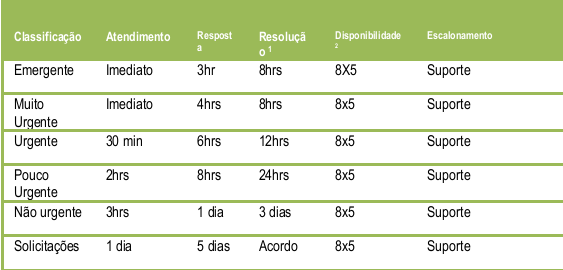 CLÁUSULA TERCEIRA:  DAS  GARANTIAS,  OBRIGAÇÕES E RESPONSABILIDADES DA PARTES PARÁGRAFO PRIMEIRO. A CONTRATADA disponibilizará ao CONTRATANTE as informações  necessárias  à  operação  dos  produtos,  sob  a  forma  de manuais, em mídia magnética, por download, ou por meio de chaves de acesso, ou ainda outro meio definido pelas partes.   PARÁGRAFO  SEGUNDO.  A CONTRATADA  não  se  responsabiliza  por quaisquer  informações  registradas  nas  ferramentas  Web  que acarretem em perdas e danos, direta ou indiretamente, incluindo-se prejuízos ou eventuais perdas de receitas, lucros cessantes, danos à base  ou  quaisquer  outros  fatos  que  venham  a  ocorrer  prejuízos  de qualquer  natureza  ao  CONTRATANTE  ou  seus  terceiros,  pelo desatendimento das instruções de uso, ou seja, pela entrada e saída de dados. PARÁGRAFO  TERCEIRO.  É  de  responsabilidade  do CONTRATANTE,  toda  a inclusão de dados, organização do cadastro e produtos, entre outros, ficando por responsabilidade da CONTRATADA a parte tecnológica da  solução  e  da  infraestrutura  quando  em  ambiente  datacenter CONTRATADA. PARÁGRAFO  QUARTO.  Informações  confidenciais  significam  os  dados confidenciais  ou  as  informações  desenvolvidas ou  adquiridas  pelas partes, bem como qualquer termo ou condição prevista no mesmo e, cuja divulgação, é vedada taxativamente, com exceção em caso de expressa exigência legal ou judicial. PARÁGRAFO  QUINTO.  A  obrigação  de  sigilo  pelas  partes não  cessará, mesmo  ocorrendo  à  rescisão  ou  extinção  deste  instrumento.  As Partes obrigam-se a instruir seus empregados e prepostos a respeito das disposições referentes à confidencialidade, as quais deverão ser observadas mesmo após o término ou cancelamento do contrato, nos termos desta cláusula. PARÁGRAFO  SEXTO.  Fica  desde  já  autorizada  a  inclusão  do  nome  do CLIENTE no  portfólio  da CONTRATADA,  bem  como  o  uso  de  sua imagem, com o fim exclusivamente comercial e, a título gratuito nos canais  de  comunicação  infra citados:  sites,  catálogos  e  propostas. Caso o CONTRATANTE venha a renunciar este direito pela CONTRATADA, o mesmo deverá comunicar formalmente. PARÁGRAFO  SÉTIMO. O CONTRATANTE  fica  expressamente  impedido  de vender,  ceder,  transferir,  alugar  ou  licenciar  o  referido  software contratado  a  qualquer  outra  pessoa  natural,  jurídica,  seja  de  direito público ou de direito privado, mesmo que de sua propriedade ou de seus proprietários, coligada, controlada ou controladora, sem prévia e  expressa  autorização  escrita  dada  pela CONTRATADA,  que,  se ocorrer,  passará  a  reger-se  de  acordo  com  todas  as  regras  do presente contrato.       PARÁGRAFO OITAVO.  O CONTRATANTE é responsável por zelar pelos direitos de  propriedade  intelectual  do  software,  não  podendo,  e  nem permitindo, fazer uso de engenharia reversa ou técnicas que possam ferir os referidos direitos. PARÁGRAFO NONO.  O CONTRATANTE  declara  conhecer  os  termos  deste instrumento,  o  qual  assina como  principal pagador,  solidariamente responsável pelo cumprimento de todas as obrigações pactuadas e assumidas,  permanecendo  íntegras  suas  responsabilidades  até  o total e definitivo cumprimento das obrigações avençadas, nos termos dos Artigos 264 e 265 do Código Civil.CLÁUSULA QUARTA - DO PREÇO E FORMA DE PAGAMENTO:O valor anual da prestação do serviço objeto deste contrato é R$ 8.400,00 (oito mil e quatrocentos reais), qual deverá ser pago em uma única parcela, após a assinatura do presente instrumento.Em caso de renovação d presente contrato, o índice monetário utilizado para atualização de valores deverá ser o IGPM.	c) As despesas decorrentes do presente Contrato, correrão por conta da dotação orçamentária:			Projeto Atividade: 2195			Manutenção da Secretaria de Assistência Social			3.3.90.39 – Outros serviços de Terceiros – PJ			FR: 1073 (IGD – SUAS)CLÁUSULA QUINTA - DAS PENALIDADES:	Na hipótese de inexecução do Contrato, ainda que de forma parcial, ficará a CONTRATADA sujeita às penalidades abaixo estatuídas, garantido o direito de ampla defesa e do contraditório:	a) advertência: caso verifique-se a falta de presteza, eficiência ou descumprimento dos prazos neste instrumento previstos.	b) multa: no valor correspondente a 10% (dez por cento) do valor global do Contrato;	c) suspensão do direito de firmar contratos com a CONTRATANTE: na hipótese de reiterado descumprimento das obrigações assumidas, pena esta que vigerá pelo prazo de 12 meses;	d) declaração de inidoneidade para participar de licitação promovida pela CONTRATANTE: caso recuse-se, sem motivo justo, à prestação dos serviços contratados.CLÁUSULA SEXTA - DA RESCISÃO:	A CONTRATANTE poderá rescindir o presente Contrato caso verifique-se a ocorrência de alguma das hipóteses elencadas nos artigos 77 a 79 da Lei federal n° 8.666, de 21 de junho de 1993, alterada posteriormente pelas Lei n°s 8.883, de 8 de junho de 1994; 9.032, de 28 de abril de 1995 e 9.648, de 27 de maio de 1998.PARÁGRAFO PRIMEIRO. A CONTRATADA poderá rescindir o pacto ora firmado, na hipótese de atraso superior a 30 (trinta) dias pela CONTRATANTE, dos pagamentos devidos.PARÁGRAFO SEGUNDO. Este Contrato será rescindido, também, de forma automática, nas hipóteses de suspensão do direito de contratar e de declaração de inidoneidade, previstas nas alíneas "c" e "d" da Cláusula Terceira.CLÁUSULA SÉTIMA - PRAZO DE ENTREGA DOS SERVIÇOS:	O serviço ora contratado será executado pelo período integral  de vigência do mesmo, tendo o prazo máximo de 30 (trinta) dias para configuração da ferramenta e treinamento de equipe.CLÁUSULA OITAVA - PRAZO DE VALIDADE DESTE PACTO:	O prazo de validade deste  é de 12 (doze) meses, a contar da assinatura do contrato.CLÁUSULA NONA - DO FORO:	As partes elegem o Foro da sede da CONTRATANTE para dirimir eventuais dúvidas que surjam na vigência deste instrumento.	E, por estarem justas e contratadas, as partes assinam o presente instrumento, em duas vias de igual teor e forma, na presença de duas testemunhas que também o subscrevem.Muitos Capões, 02 de  maio de 2019.____________________________________________MUNICÍPIO DE MUITOS CAPÕES/RS RITA DE CÁSSIA CAMPOS PEREIRAPrefeita MunicipalCONTRATANTE____________________________________________PITFALL SISTEMAS LTDA - METARCÍSIO ZAGO ISOTONCONTRATADATESTEMUNHAS:1._________________________________ 		RG ________________________2._________________________________ 	RG_________________________